П О С Т А Н О В Л Е Н И Еот «___»  марта 2020 года				                                       № ___пос.Ува	В целях реализации Федерального закона от 27.07.2010 № 210-ФЗ «Об организации предоставления государственных и муниципальных услуг», в соответствии с Федеральным законом от 06.10.2003 № 131-ФЗ «Об общих принципах организации местного самоуправления в Российской Федерации», Федеральным законом от 04.12.2007 № 329-ФЗ "О физической культуре и спорте в Российской Федерации", приказом Минспорта России от 28.02.2017  № 134 "Об утверждении положения о спортивных судьях", руководствуясь Уставом муниципального образования «Увинский район», Администрация муниципального образования «Увинский район» п о с т а н о в л я е т:1. Утвердить прилагаемый Административный регламент предоставления муниципальной услуги «Присвоение квалификационных категорий спортивных судей». 2. Настоящее постановление вступает в силу со дня его официального опубликования.Глава муниципального образования                                                    В.А. ГоловинН.А. Чайников5-14-94Отпечатано в 1 экземпляре: 1 – в дело, копии раздать: 1- руководителю Аппарата, 1 – отдел по физической культуре и спорту, 1 – юридический отдел, 1 – регистр НПА, 1- МФЦ, 1-орготдел, 1-бюллетень НПА, 1-сайт.Приложение №1к постановлению Администрации муниципального образования «Увинский район» от «__» марта 2020 № ___АДМИНИСТРАТИВНЫЙ РЕГЛАМЕНТпредоставления муниципальной услуги «Присвоение спортивных разрядов» 1. Общие положения1.1. Цели административного регламента.Настоящий административный регламент предоставления муниципальной услуги «Присвоение спортивных разрядов» (далее – Административный регламент)  разработан в соответствии с Федеральным Законом от 27.07.2010 № 210-ФЗ «Об организации предоставления государственных и муниципальных услуг», Приказом Минспорта России от 20.02.2017 № 108 "Об утверждении положения о Единой всероссийской спортивной классификации" в целях повышения качества предоставления муниципальной услуги и устанавливает порядок и стандарт предоставления муниципальной услуги, возможность получения муниципальной услуги в электронной форме.В целях реализации права заявителя на получение муниципальной услуги в электронной форме Администрация муниципального образования «Увинский район», ее структурные подразделения, предоставляющие и обеспечивающие муниципальную услугу, осуществляют поэтапный последовательный переход на предоставление муниципальной услуги в электронной форме.Каждый этап перехода регулируется путем внесения соответствующих изменений в настоящий Регламент.В электронной форме муниципальная услуга предоставляется с использованием Портала государственных и муниципальных услуг Удмуртской Республики, Единого портала государственных и муниципальных услуг (функций).1.2. Основные понятия, используемые в регламенте:муниципальная услуга - деятельность по реализации функций Администрации муниципального образования «Увинский район» (далее – Администрация), которая осуществляется по запросам заявителей в пределах полномочий Администрации по решению вопросов местного значения, установленных в соответствии с Федеральным законом от 06.10.2003 № 131-ФЗ «Об общих принципах организации местного самоуправления в Российской Федерации» и Уставом муниципального образования «Увинский район»;административный регламент - нормативный правовой акт, устанавливающий порядок и стандарт предоставления муниципальной услуги;заявитель - юридическое лицо или физическое лицо, в том числе индивидуальный предприниматель, обратившиеся в администрацию с запросом о предоставлении муниципальной услуги, выраженным в письменной или электронной форме;1.3. Заявители на предоставление муниципальной услуги.Заявителями на предоставление муниципальной услуги являются: спортивные федерации Удмуртской Республики, подразделения федерального органа или должностное лицо. 1.4. Порядок информирования о правилах предоставления муниципальной  услуги.Порядок информирования о правилах предоставления муниципальной услуги:1) информация о муниципальной услуге предоставляется:специалистами отдела по физической культуре и спорту Администрации;специалистами Многофункционального центра предоставления государственных и муниципальных услуг (далее - МФЦ);с использованием средств телефонной связи и электронного информирования;посредством размещения в информационно-телекоммуникационных сетях общего пользования (в том числе в сети Интернет), публикаций в средствах массовой информации, издания информационных материалов (брошюр, буклетов), на стендах в помещении администрации.2) Администрация расположена по адресу: 427260, ул. Калинина, д. 19, пос. Ува, Удмуртская Республика, тел. 5-11-04, факс (8-34130) 5-19-73, E-mail:  adminuva@udmnet.ru.Структурным подразделением Администрации, участвующим в предоставлении услуги, является отдел по физической культуре и спорту, расположенный по указанному выше адресу, кабинет № 209, телефон 5-16-03.График приема посетителей:Понедельник – с 1300 часов до 1700 часов;Вторник - четверг – с 800 часов до 1600 часов;Обеденный перерыв - с 12 00 часов до 1300 часов.Суббота, воскресенье - выходные дни.МФЦ, расположенный по адресу: 427260, Удмуртская Республика, ул. Калинина, 14, п. Ува, тел. 5-27-52, факс (8-34130) 5-27-52,  E-mail: mfc.uva@gmail.com, официальный сайт - http://mfc-uva.ru/.График приема посетителей:Понедельник, среда, четверг, пятница  - с 800 часов до 1800 часов;Вторник – с 800 часов до 2000 часов;Суббота – с 900 часов до 1300 часов;Без перерыва на обед.Воскресенье – выходной день.3) для получения информации о муниципальной услуге, процедуре ее предоставления, ходе предоставления муниципальной услуги заинтересованные лица вправе обращаться:в устной форме лично или по телефону к специалистам структурного подразделения, участвующим в предоставлении муниципальной услуги, в МФЦ;в письменной форме почтой в адрес администрации, в адрес МФЦ;в письменной форме по адресу электронной почты администрации adminuva@udmnet.ru, МФЦ: mfc.uva@gmail.com;в письменной форме через интернет на официальные сайты:Администрации - http://uva.udmurt.ru, МФЦ  - http://mfc-uva.ru/.1.5. Порядок получения информации заявителями по вопросам предоставления муниципальной услуги.Информирование заявителей проводится в двух формах: устное и письменное.При ответах на телефонные звонки и обращения заявителей лично в приемные часы специалисты структурного подразделения администрации или специалисты МФЦ, участвующие в предоставлении муниципальной услуги, подробно и в вежливой (корректной) форме информируют обратившихся по интересующим их вопросам. Ответ на телефонный звонок должен начинаться с информации о наименовании органа, в который поступил звонок, и фамилии специалиста, принявшего телефонный звонок.При невозможности специалиста, принявшего звонок, самостоятельно ответить на поставленные вопросы, обратившемуся лицу сообщается телефонный номер, по которому можно получить интересующую его информацию.Устное информирование обратившегося лица осуществляется не более 15 минут.В случае если для подготовки ответа требуется продолжительное время, специалист, осуществляющий устное информирование, предлагает направить обращение о предоставлении письменной информации по вопросам предоставления муниципальной услуги либо назначает другое удобное для заинтересованного лица время для устного информирования.Письменное информирование по вопросам предоставления муниципальной услуги осуществляется при получении обращения заинтересованного лица о предоставлении письменной информации по вопросам предоставления муниципальной услуги.Ответ на обращение готовится в течение 30 дней со дня поступления письменного обращения.Специалисты структурного подразделения администрации, участвующие в предоставлении муниципальной услуги, специалисты МФЦ, ответственные за рассмотрение обращения, обеспечивают объективное, всестороннее и своевременное рассмотрение обращения, готовят письменный ответ по существу поставленных вопросов.Письменный ответ на обращение подписывается главой муниципального образования «Увинский район» либо уполномоченным им лицом, руководителем МФЦ и должен содержать фамилию и номер телефона исполнителя и направляется по адресу, указанному в обращении.В случае если в обращении о предоставлении письменной информации не указаны фамилия заинтересованного лица, направившего обращение, и почтовый адрес, по которому должен быть направлен ответ, ответ на обращение не дается.2. Стандарт предоставления муниципальной услуги2.1. Наименование муниципальной услуги, органа ее предоставляющего.Наименование муниципальной услуги: «Присвоение квалификационных категорий спортивных судей» (далее - муниципальная услуга).Муниципальная услуга предоставляется Администрацией.В предоставлении муниципальной услуги участвует МФЦ в соответствии с заключенным соглашением.2.2. Результат предоставления муниципальной услуги.Результатами предоставления муниципальной услуги являются:	- решение (Приказ) о присвоении квалификационной категории ("спортивный судья второй категории", "спортивный судья третьей категории");	- письмо (уведомление) об отказе в присвоении квалификационной категории (с указанием причин отказа) за подписью начальника отдела по физической культуре и спорту.Квалификационная категория спортивных судей «спортивный судья третьей категории» присваивается сроком на 1 год.  Квалификационная категория спортивных судей «спортивный судья второй категории» присваивается сроком на 2 года.  При присвоении квалификационной категории заявителю выдается копия (выписка) Приказа о присвоении квалификационной категории.2.3. Сроки предоставления муниципальной услуги.Срок предоставления муниципальной услуги и срок выдачи документов, являющихся результатом предоставления муниципальной услуги, составляет не более 2 месяцев со дня поступления представления (ходатайства) с приложенными документами. 2.4. Правовые основания для предоставления муниципальной услуги. Исполнение указанной муниципальной услуги осуществляется в соответствии со следующими законодательными актами:1. Федеральным законом от 06.10.2003 № 131-ФЗ «Об общих принципах организации местного самоуправления в Российской Федерации»;	2. Федеральным законом от 02.05.2006 № 59-ФЗ «О порядке рассмотрения обращений граждан Российской Федерации»; 	3. Федеральным законом от 27.07.2010 № 210-ФЗ «Об организации предоставления государственных и муниципальных услуг»;	4. Федеральным Законом от 27.07.2006 № 152-ФЗ «О персональных данных»;	5. Федеральным законом от 6 апреля 2011 года № 63-ФЗ «Об электронной подписи»;	6. Федеральным законом от 24 ноября 1995 года № 181-ФЗ «О социальной защите инвалидов в Российской Федерации»;	7. Федеральным законом от 04.12.2007 № 329-ФЗ "О физической культуре и спорте в Российской Федерации";	8. Постановлением Правительства Российской Федерации от 25 июня 2012 года № 634 «О видах электронной подписи, использование которых допускается при обращении за получением государственных и муниципальных услуг»;	9. Постановлением Правительства Российской Федерации от 25 августа 2012 года № 852 «Об утверждении Правил использования усиленной квалифицированной электронной подписи при обращении за получением государственных и муниципальных услуг и о внесении изменения в Правила разработки и утверждения административных регламентов предоставления государственных услуг»;	10. Постановлением Правительства Российской Федерации от 22 декабря 2012 года №1376 «Об утверждении Правил организации деятельности многофункциональных центров предоставления государственных и муниципальных услуг»;	11. Приказом Минспорта России от 28.02.2017 № 134 "Об утверждении положения о спортивных судьях";12. Уставом муниципального образования «Увинский район».2.5. Исчерпывающий перечень документов, необходимых для получения муниципальной услуги, которые представляются непосредственно в Администрацию либо через МФЦ:а) представление (ходатайство) для присвоения квалификационной категории спортивных судей;б) заверенная печатью (при наличии) и подписью руководителя региональной спортивной федерации, подразделения федерального органа или должностного лица копия карточки учета;в) копии второй и третьей страниц паспорта гражданина Российской Федерации, а также копии страниц, содержащих сведения о месте жительства кандидата, а при его отсутствии - копии страниц паспорта гражданина Российской Федерации, удостоверяющего личность гражданина Российской Федерации за пределами территории Российской Федерации, содержащих сведения о фамилии, имени, отчестве (при наличии), органе, выдавшем документ, дате окончания срока действия документа - для граждан Российской Федерации;г) копия удостоверения "мастер спорта России международного класса", "гроссмейстер России" или "мастер спорта России" - для кандидатов на присвоение квалификационной категории «спортивный судья второй категории»;д) 2 фотографии размером 3 x 4 см.При предоставлении копий перечисленных документов необходимо представление на обозрение их оригиналов.Документы на присвоение квалификационной категории представляются в течение 4 месяцев со дня выполнения Квалификационных требований.2.6. Требования к предоставляемым документам.Предоставленные документы, указанные в пункте 2.5 настоящего Регламента, должны соответствовать следующим требованиям:1) 	текст представления (ходатайства) написан разборчиво от руки (не карандашом) или при помощи средств электронно-вычислительной техники, без неоговоренных исправлений;2) 	фамилия, имя и (при наличии) отчество заявителя, (наименование) представителя заявителя и место регистрации, а также получателя муниципальной услуги, написаны полностью;3) копии документов заверены надлежащим образом (в случае непредставления их оригиналов).2.7. Исчерпывающий перечень оснований для отказа в приеме документов, необходимых для предоставления муниципальной услуги.Основаниями для отказа в приеме документов, необходимых для предоставления муниципальной услуги, являются:1) несоответствие представленных документов перечню документов и требованиям к документам, указанным в пунктах 2.5 и 2.6 настоящего Регламента;2) подача документов ненадлежащим лицом.При отказе в приеме документов они в течение 10 рабочих дней со дня поступления возвращаются заявителю с указанием причин возврата. В свою очередь, заявитель в течение 20 дней со дня получения документов устраняет несоответствия и повторно направляет их для рассмотрения.2.8. Исчерпывающий перечень оснований для приостановления предоставления муниципальной услуги или отказа в предоставлении муниципальной услуги.2.8.1. Оснований для приостановления предоставления муниципальной услуги не имеется.2.8.2. Основаниями для отказа в предоставлении муниципальной услуги являются:а) наличие оснований, предусмотренных пунктом 2.7 настоящего Административного регламента;б) невыполнение Квалификационных требований. В случае принятия решения об отказе в присвоении квалификационной категории Администрация или МФЦ (в случае подачи документов через МФЦ) в течение 5 рабочих дней со дня принятия такого решения направляет заявителю обоснованный письменный отказ и возвращает документы для присвоения квалификационной категории.2.9. Размер платы, взимаемой с заявителя при предоставлении муниципальной услуги.При предоставлении муниципальной услуги плата с заявителя не взимается.   2.10. Максимальный срок ожидания в очереди при подаче запроса о предоставлении муниципальной услуги и при получении муниципальной услуги.Время ожидания заявителя в очереди при подаче запроса о предоставлении муниципальной услуги и при получении результата муниципальной услуги не может превышать 15 минут, а при предварительной записи на прием – не может превышать 15 минут. 2.11. Срок регистрации представления (ходатайства) для присвоения квалификационной категории.Представление (ходатайство) для присвоения квалификационной категории с документами, необходимыми для предоставления муниципальной услуги, регистрируется в день представления в Администрацию или МФЦ. 2.12. Требования к помещениям предоставления муниципальной услуги.1) требования к местам приема заявителей, к местам для заполнения запросов:служебные кабинеты специалистов, участвующих в предоставлении муниципальной услуги, в которых осуществляется прием заявителей, должны быть оборудованы вывесками с указанием номера кабинета и фамилии, имени, отчества и должности специалиста, ведущего прием;места для приема заявителей оборудуются стульями и столами, оснащаются канцелярскими принадлежностями для обеспечения возможности оформления документов;на территории, прилегающей к месторасположению органа, предоставляющего муниципальные услуги, должны быть оборудованы бесплатные места для парковки не менее пяти автотранспортных средств, в том числе не менее одного - для транспортных средств инвалидов;вход в здание органа, предоставляющего муниципальные услуги, и выход из него должны быть оборудованы информационной табличкой (вывеской), содержащей наименование органа, предоставляющего муниципальные услуги, пандусом и расширенным проходом, позволяющими обеспечить беспрепятственный доступ гражданам, в том числе инвалидам, использующим кресла-коляски.2) требования к местам для ожидания:места для ожидания в очереди оборудуются стульями и (или) кресельными секциями;места для ожидания находятся в холле или ином специально приспособленном помещении;в здании, где организуется прием заявителей, предусматриваются места общественного пользования (туалеты) и места для хранения верхней одежды.3) требования к местам для информирования заявителей:оборудуются визуальной, текстовой информацией, размещаемой на информационном стенде;оборудуются стульями и столами для возможности оформления документов;информационный стенд, столы размещаются в местах, обеспечивающих свободный доступ к ним;места для ожидания должны соответствовать комфортным условиям для граждан, в  том  числе  инвалидов, использующих кресла - коляски, и оптимальным условиям работы должностных лиц органа, предоставляющего муниципальные услуги;4) требования к обеспечению доступности для инвалидов:в целях соблюдения прав инвалидов на беспрепятственный доступ к объектам социальной инфраструктуры орган, предоставляющий муниципальные услуги, при предоставлении муниципальной услуги обеспечивает инвалидам (включая инвалидов, использующих кресла-коляски и собак-проводников):сопровождение инвалидов, имеющих стойкие расстройства функции зрения и самостоятельного передвижения, и оказание им помощи в органе, предоставляющем муниципальные услуги; надлежащее размещение оборудования и носителей информации, необходимых для обеспечения беспрепятственного доступа инвалидов с учётом ограничений их жизнедеятельности; дублирование необходимой для инвалидов звуковой и зрительной информации, а также надписей, знаков и иной текстовой и графической информации знаками, выполненными рельефно-точечным шрифтом Брайля, допуск сурдопереводчика и тифлосурдопереводчика;допуск собаки-проводника при наличии документа, подтверждающего её специальное обучение и выдаваемого по форме и в порядке, которые определяются Министерством труда и социальной защиты Российской Федерации;оказание помощи инвалидам в преодолении барьеров, мешающих получению ими муниципальной услуги наравне с другими лицами;специалист по приёму населения, а также иные должностные лица органа, предоставляющего муниципальные услуги, работающие с инвалидами, должны быть проинструктированы или обучены по вопросам, связанным с обеспечением доступности для инвалидов объектов социальной, инженерной и транспортной инфраструктуры и услуг в соответствии с законодательством Российской Федерации и законодательством Удмуртской Республики.2.13. Показатели доступности и качества оказываемых услуг.Показателями оценки доступности муниципальной услуги являются:1) 	транспортная доступность к местам предоставления муниципальной услуги;2) 	обеспечение беспрепятственного доступа лиц с ограниченными возможностями передвижения к помещениям, в которых предоставляется муниципальная услуга;3)	обеспечение возможности направления запроса по электронной почте;4) 	размещение информации о порядке предоставления муниципальной услуги на официальном сайте муниципального образования и МФЦ.Показателями оценки качества предоставления муниципальной услуги являются:1) 	соблюдение срока предоставления муниципальной услуги;2) 	отсутствие поданных в установленном порядке жалоб на действия (бездействие) должностных лиц, осуществленные в ходе предоставления муниципальной услуги.3) 	количество посещений заявителем органа, предоставляющего услугу, не более 2 раз.2.14. Иные требования, в том числе учитывающие особенности предоставления муниципальной услуги в многофункциональных центрах и особенности предоставления муниципальной услуги в электронной форме.2.14.1. Особенности предоставления муниципальной услуги в многофункциональном центре.Заявитель может обратиться за получением муниципальной услуги в МФЦ (адрес, телефон и график работы – указаны в разделе 1.4 к настоящему Административному регламенту), который представляет документы исполнителю муниципальной услуги.При обращении заявителей в МФЦ документы они представляют согласно п. 2.5 настоящего регламента.Информирование и консультирование Заявителей по вопросам предоставления муниципальной услуги может также осуществляться специалистами МФЦ, в том числе на интернет - странице МФЦ, на информационных стендах в МФЦ.Предоставление муниципальной услуги в МФЦ осуществляется в соответствии с Федеральным законом от 27.07.2010 №210-ФЗ, иными нормативными правовыми актами Российской Федерации, муниципальными правовыми актами по принципу «одного окна» в соответствии с которым предоставление муниципальной услуги осуществляется после однократного обращения заявителя с соответствующим запросом о предоставлении муниципальной услуги или запросом о предоставлении нескольких муниципальных услуг (двух и более), а взаимодействие с органами, предоставляющими муниципальные услуги, осуществляется многофункциональным центром без участия заявителя в соответствии с нормативными правовыми актами и соглашением о взаимодействии.2.14.2. Особенности предоставления муниципальной услуги в электронном виде.Предоставление услуг в электронной форме осуществляется при наличии электронных подписей у заявителей.Документы, необходимые для получения муниципальной услуги, направленные заявителем в электронном виде, должны быть отсканированы либо представлены в формате «Word», должны иметь качественное, четкое изображение.В целях реализации права заявителя получать муниципальную услугу в электронной форме Администрация осуществляет последовательный переход посредством выполнения пяти ключевых этапов.Каждый этап перехода регулируется путем внесения соответствующих изменений в настоящий административный регламент. Первый и второй этапы перевода услуги в электронный вид предполагает размещение региональном портале государственных и муниципальных услуг Удмуртской Республики, Едином портале государственных и муниципальных услуг информации об услуге, предоставлении возможности распечатать бланки заявлений. На третьем этапе осуществляется организация представления Заявителем документов, необходимых для предоставления муниципальной услуги в электронном виде, в том числе путем заполнения электронных форм и представления электронных копий документов. На четвертом этапе заявителю должен быть предоставлен доступ к информации о ходе предоставления муниципальной услуги, в том числе о результатах рассмотрения его документов: выдерживается ли срок выполнения административных процедур, какие решения приняты. Доступ к информации должен быть предоставлен на Едином портале государственных и муниципальных услуг в режиме реального времени. На пятом этапе должна быть реализована возможность предоставления муниципальных услуг полностью в электронном виде, в том числе получение заявителем результата муниципальной услуги.В электронной форме муниципальная услуга предоставляется с использованием информационно-телекоммуникационных технологий, включая использование Единого и Регионального порталов услуг. При предоставлении услуги в электронной форме для заявителей обеспечены следующие возможности:доступ к сведениям об услуге;доступность для копирования и заполнения в электронной форме запроса и иных документов, необходимых для получения услуги;возможность подачи с использованием информационно- телекоммуникационных технологий заявления о предоставлении услуги и иных документов, необходимых для получения услуги;возможность получения сведений о ходе исполнения заявления о предоставлении услуги;возможность получения заявителем с использованием информационно- телекоммуникационных технологий результатов предоставления услуги;возможность уплаты государственной пошлины (платы) за предоставление услуги.3. Административные процедуры3.1. Перечень административных процедур.Предоставление муниципальной услуги включает в себя следующие административные процедуры:прием, первичная обработка, регистрация представления (ходатайства) о присвоении квалификационной категории и прилагаемых к нему документов, запрос сведений в рамках межведомственного взаимодействия и направление их должностному лицу для определения исполнителя;рассмотрение  представления (ходатайства) и прилагаемых к нему документов, экспертиза документов;принятие решения:	- о присвоении квалификационной категории;	- об отказе в присвоении квалификационной категории.Принятие заявления с необходимыми документами и выдача результата предоставления муниципальной услуги заявителю может осуществляться специалистами МФЦ в соответствии с настоящим регламентом, правовыми документами, регулирующими порядок деятельности многофункциональных центров и заключаемым соглашением.3.2. Описание последовательности действий при приеме, первичной обработке, регистрации представления (ходатайства) о присвоении квалификационной категории и прилагаемых к нему документов, запросе сведений в рамках межведомственного взаимодействия и направление их должностному лицу для определения исполнителя. Основанием для начала предоставления муниципальной услуги является  поступление от заявителя документов, указанных в пункте 2.5 настоящего регламента.Специалист МФЦ обеспечивает запрос необходимых документов в рамках межведомственного взаимодействия.По истечении двух дней, с результатами межведомственных запросов, специалист МФЦ направляет пакет документов в Администрацию. Документы, направленные в Администрацию почтовым отправлением, посредством электронных средств связи или полученные при личном обращении заявителя, регистрируются сотрудником отдела документационного обеспечения Администрации в базе данных электронного документооборота в день их поступления. По желанию заявителя при приеме и регистрации представления (ходатайства) на втором экземпляре сотрудник, осуществляющий прием, проставляет отметку о принятии документов с указанием даты представления.Срок регистрации представления (ходатайства) заявителя сотрудником составляет 15 минут.После регистрации сотрудник отдела документационного обеспечения в течение рабочего дня передает документы в порядке делопроизводства главе муниципального образования «Увинский район» или лицу, исполняющему его обязанности. Глава муниципального образования «Увинский район» или лицо, исполняющее его обязанности, в течение одного рабочего дня определяет исполнителя муниципальной услуги, после чего передает письмо в порядке делопроизводства в отдел по физической культуре и спорту для дальнейшего предоставления муниципальной услуги.3.3. Описание последовательности действий при рассмотрении представления (ходатайства) и  прилагаемых к нему документов, экспертизе документов.В течение одного рабочего дня со дня поступления представления о присвоении квалификационной категории в Администрацию начальник отдела по физической культуре и спорту определяет сотрудника отдела, ответственного за подготовку проекта соответствующего решения и передает ему на исполнение поступившее представление (ходатайство) с приложенными документами.При рассмотрении представления (ходатайства) сотрудник отдела по физической культуре и спорту проводит экспертизу документов, проверяет комплектность документов и соответствие их требованиям, указанным в пунктах 2.5 и 2.6 настоящего Административного регламента, сведения, содержащиеся в документах, представленных заявителем, на предмет их достоверности и соответствие требованиям законодательства.3.4. Описание последовательности действий при принятии решения о присвоении квалификационной категории или об отказе в присвоении квалификационной категории. Основанием для начала данной административной процедуры является проведенная экспертиза документов.Подготовленный проект решения о присвоении квалификационной категории в 1 экземпляре или уведомление об отказе в присвоении квалификационной категории сотрудник отдела по физической культуре и спорту передает на согласование в юридический отдел. При этом решение о присвоении квалификационной категории оформляется в виде Приказа начальника отдела по физической культуре и спорту, а отказ в присвоении квалификационной категории - в виде уведомления.Сотрудники юридического отдела в течение одного рабочего дня проверяют проекты указанных решений и при выявлении замечаний передают его для доработки сотруднику отдела по физической культуре и спорту. Сотрудник отдела по физической культуре и спорту дорабатывает проекты решений с учетом выявленных недостатков и передает их для подписания начальнику отдела по физической культуре и спорту. Подписание решения о присвоении квалификационной категории или уведомления об отказе в присвоении квалификационной категории  начальником отдела по физической культуре и спорту и согласование другими задействованными службами осуществляется в течение одного рабочего дня. После подписания указанные решения направляются в порядке делопроизводства на регистрацию.Сотрудник отдела документационного обеспечения в течение 20 минут регистрирует документ Администрации, проставляет печать Администрации с изображением герба муниципального образования «Увинский район» и заносит данные в Журнал регистрации. После подписания Приказа о присвоении квалификационной категории   или уведомления об отказе в присвоении квалификационной категории  сотрудник отдела документационного обеспечения в тот же день передает пакет документов специалисту МФЦ для последующей выдачи заявителю или направляет иным способом, указанным в представлении или обращении (заявлении). Специалист МФЦ по телефону, либо по электронной почте, если заявитель указал в своем представлении (ходатайстве) необходимые данные, сообщает заявителю о принятом Администрацией решении и о месте, где его можно получить. Уведомление заявителю, представившего документы посредством Единого портала услуг или Регионального портала услуг, направляется в электронной форме.При нарочном получении решения Администрации заявитель расписывается на экземпляре Администрации. Если заявитель не указал необходимую информацию, либо в представлении (ходатайстве) отражена просьба о направлении результата муниципальной услуги посредством почтового сообщения, то обязанность по отправке почтового сообщения возлагается на сотрудника отдела документационного обеспечения или сотрудника МФЦ в случае, если заявление о предоставлении муниципальной услуги было направлено через МФЦ.	Копия Приказа о присвоении квалификационной категории или уведомление об отказе в присвоении квалификационной категории  выдается или направляется указанным в заявлении способом заявителю в течение 5 рабочих дня со дня принятия таких решений.4. Формы контроля за исполнением Административного регламента4.1. Порядок осуществления текущего контроля за соблюдением и исполнением положений Административного регламента.Текущий контроль за соблюдением последовательности административных действий, определенных настоящим административным регламентом предоставления муниципальной услуги, и принятием в ходе ее предоставления решений осуществляют первый заместитель главы Администрации муниципального образования «Увинский район» и (или) начальник отдела по физической культуре и спорту. 4.2. Порядок и периодичность осуществления плановых и внеплановых проверок полноты и качества предоставления муниципальной услуги.Контроль за полнотой и качеством предоставления муниципальной услуги включает в себя проведение проверок, выявление и установление нарушений прав заявителей, принятие решений об устранении соответствующих нарушений.Проверки могут быть плановыми на основании планов работы Администрации, либо внеплановыми, проводимыми, в том числе, по жалобе заявителей на своевременность, полноту и качество предоставления муниципальной услуги.Решение о проведение внеплановой проверки принимает первый заместитель главы Администрации муниципального образования «Увинский район». Для проведения плановых проверок предоставления муниципальной услуги формируется комиссия, в состав которой включаются должностные лица и специалисты администрации.Результаты проверки оформляются в виде акта, в котором отмечаются выявленные недостатки и указываются предложения по их устранению.Акт подписывается всеми членами комиссии.4.3. Ответственность сотрудников МФЦ и иных должностных лиц за решения и действия (бездействие), принимаемые (осуществляемые) в ходе предоставления муниципальной услуги.По результатам проведения проверок полноты и качества предоставления муниципальной услуги в случае выявления нарушений виновные лица привлекаются в дисциплинарной ответственности в соответствии с Трудовым кодексом Российской Федерации.4.4. Порядок и формы контроля за предоставлением муниципальной услуги со стороны граждан, их объединений и организаций.Заявители вправе направить письменное обращение в адрес главы муниципального образования «Увинский район» или первого заместителя главы Администрации муниципального образования «Увинский район» с просьбой о проведении проверки соблюдения и исполнения положений настоящего регламента и иных нормативных правовых актов, устанавливающих требования к предоставлению муниципальной услуги, полноты и качества предоставления муниципальной услуги в случае нарушения прав и законных интересов заявителей при предоставлении муниципальной услуги.В случае проведения внеплановой проверки по конкретному обращению, в течение 30 дней со дня регистрации письменного обращения обратившемуся направляется по почте информация о результатах проверки, проведенной по обращению. Информация подписывается главой муниципального образования «Увинский район» или уполномоченным им должностным лицом.5. Досудебный (внесудебный) порядок обжалования решений и действий (бездействия) Администрации Увинского района, многофункционального центра, а также муниципальных служащих, работников5.1 Заявители имеют право на обжалование действий или бездействия Администрации Увинского района, многофункционального центра, а также муниципальных служащих, работников.5.2. Заявитель может обратиться с жалобой, в том числе, в следующих случаях:1) нарушение срока регистрации запроса заявителя о муниципальной услуге;2) нарушение срока предоставления муниципальной услуги. В указанном случае досудебное (внесудебное) обжалование заявителем решений и действий (бездействия) многофункционального центра, работника многофункционального центра возможно в случае, если на многофункциональный центр, решения и действия (бездействие) которого обжалуются, возложена функция по предоставлению муниципальной услуги в полном объеме;3) требование у заявителя документов или информации либо осуществления действий, представление или осуществление которых не предусмотрено нормативными правовыми актами Российской Федерации, нормативными правовыми актами Удмуртской Республики, муниципальными правовыми актами для предоставления муниципальной услуги;4) отказ в приеме документов, предоставление которых предусмотрено нормативными правовыми актами Российской Федерации, нормативными правовыми актами Удмуртской Республики, муниципальными правовыми актами для предоставления муниципальной услуги у заявителя;5) отказ в предоставлении муниципальной услуги, если основания отказа не предусмотрены федеральными законами и принятыми в соответствии с ними иными нормативными правовыми актами Российской Федерации, нормативными правовыми актами Удмуртской Республики, муниципальными правовыми актами. В указанном случае досудебное (внесудебное) обжалование заявителем решений и действий (бездействия) многофункционального центра, работника многофункционального центра возможно в случае, если на многофункциональный центр, решения и действия (бездействие) которого обжалуются, возложена функция по предоставлению муниципальной услуг в полном объеме;6) затребование с заявителя при предоставлении муниципальной услуги платы, не предусмотренной нормативными правовыми актами Российской Федерации, нормативными правовыми актами Удмуртской Республики, муниципальными правовыми актами;7) отказ Администрации или должностного лица, предоставляющего муниципальную услугу, в исправлении допущенных опечаток и ошибок в выданных в результате предоставления муниципальной услуги документах либо нарушение установленного срока таких исправлений. В указанном случае досудебное (внесудебное) обжалование заявителем решений и действий (бездействия) многофункционального центра, работника многофункционального центра возможно в случае, если на многофункциональный центр, решения и действия (бездействие) которого обжалуются, возложена функция по предоставлению муниципальной услуг в полном объеме;8) нарушение срока или порядка выдачи документов по результатам предоставления муниципальной услуги; 9) приостановление предоставления муниципальной услуги, если основания приостановления не предусмотрены федеральными законами и принятыми в соответствии с ними иными нормативными правовыми актами Российской Федерации, законами и иными нормативными правовыми актами Удмуртской Республики, муниципальными правовыми актами;10) требование у заявителя при предоставлении муниципальной услуги документов или информации, отсутствие и (или) недостоверность которых не указывались при первоначальном отказе в приеме документов, необходимых для предоставления муниципальной услуги, либо в предоставлении муниципальной услуги, за исключением случаев, предусмотренных пунктом 4 части 1 статьи 7 Федерального закона от 27.07.2010 №210 «Об организации предоставления государственных и муниципальных услуг». В указанном случае досудебное (внесудебное) обжалование заявителем решений и действий (бездействия) многофункционального центра, работника многофункционального центра возможно в случае, если на многофункциональный центр, решения и действия (бездействие) которого обжалуются, возложена функция по предоставлению муниципальных услуг в полном объеме в порядке, определенном частью 1.3 статьи 16 Федерального закона №210.5.3. Жалоба подается в письменной форме на бумажном носителе, в электронной форме в Администрацию муниципального образования «Увинский район». Жалобы на решения, принятые руководителем подразделения Администрации, предоставляющего муниципальную услугу, рассматриваются непосредственно главой муниципального образования «Увинский район».Жалоба может быть направлена по почте, через многофункциональный центр, с использованием информационно-телекоммуникационной сети «Интернет», официального сайта Администрации муниципального образования «Увинский район», единого портала государственных и муниципальных услуг либо регионального портала государственных и муниципальных услуг, а также может быть принята при личном приеме заявителя.Жалобы на решения и действия (бездействие) работника многофункционального центра подаются руководителю этого многофункционального центра. Жалобы на решения и действия (бездействие) многофункционального центра подаются учредителю многофункционального центра или должностному лицу, уполномоченному нормативным правовым актом Удмуртской Республики.5.4. Жалоба должна содержать:1) наименование органа, предоставляющего муниципальную услугу, многофункционального центра либо муниципального служащего, работника решения и действия (бездействие) которых обжалуются;2) фамилию, имя, отчество (последнее - при наличии), сведения о месте жительства заявителя - физического лица либо наименование, сведения о месте нахождения заявителя - юридического лица, а также номер (номера) контактного телефона, адрес (адреса) электронной почты (при наличии) и почтовый адрес, по которым должен быть направлен ответ заявителю;3) сведения об обжалуемых решениях и действиях (бездействии) органа, предоставляющего муниципальную услугу, многофункционального центра либо муниципального служащего, работника;4) доводы, на основании которых заявитель не согласен с решением и действием (бездействием) органа, предоставляющего муниципальную услугу, многофункционального центра либо муниципального служащего, работника. Заявителем могут быть представлены документы (при наличии), подтверждающие доводы заявителя, либо их копии.Жалоба, поступившая в Администрацию Увинского района, подлежит рассмотрению главой муниципального образования «Увинский район» или первым заместителем главы Администрации в пределах его полномочий в течение пятнадцати рабочих дней со дня ее регистрации, а в случае обжалования отказа Администрации Увинского района, муниципального служащего, в приеме документов у заявителя либо в исправлении допущенных опечаток и ошибок или в случае обжалования нарушения установленного срока таких исправлений - в течение пяти рабочих дней со дня ее регистрации. По результатам рассмотрения жалобы Администрация муниципального образования «Увинский район» принимает одно из следующих решений:1) удовлетворяет жалобу, в том числе в форме отмены принятого решения, исправления допущенных опечаток и ошибок в выданных в результате предоставления муниципальной услуги документах, возврата заявителю денежных средств, взимание которых не предусмотрено нормативными правовыми актами Российской Федерации, нормативными правовыми актами Удмуртской Республики, муниципальными правовыми актами, а также в иных формах;2) отказывает в удовлетворении жалобы.Не позднее дня, следующего за днем принятия решения, заявителю в письменной форме и по желанию заявителя в электронной форме направляется мотивированный ответ о результатах рассмотрения жалобы.В случае признания жалобы подлежащей удовлетворению в ответе заявителю дается информация о действиях, осуществляемых Администрацией Увинского района, многофункциональным центром, в целях незамедлительного устранения выявленных нарушений при оказании муниципальной услуги, а также приносятся извинения за доставленные неудобства и указывается информация о дальнейших действиях, которые необходимо совершить заявителю в целях получения муниципальной услуги.В случае признания жалобы не подлежащей удовлетворению в ответе заявителю даются аргументированные разъяснения о причинах принятого решения, а также информация о порядке обжалования принятого решения.В случае установления в ходе или по результатам рассмотрения жалобы признаков состава административного правонарушения или преступления должностное лицо, наделенное полномочиями по рассмотрению жалоб (глава муниципального образования «Увинский район» или заместитель главы Администрации) незамедлительно направляет имеющиеся материалы в органы прокуратуры._______________________________________АДМИНИСТРАЦИЯ МУНИЦИПАЛЬНОГО ОБРАЗОВАНИЯ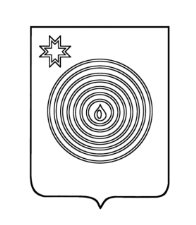  «УВИНСКИЙ РАЙОН» «УВА ЁРОС» МУНИЦИПАЛ КЫЛДЫТЭТЛЭН АДМИНИСТРАЦИЕЗ Об утверждении административного регламента предоставления муниципальной услуги «Присвоение квалификационных категорий спортивных судей»